CHARTER TOWNSHIP OF GENESEE GENESEE COUNTY, MICHIGAN ORDINANCE NO. 20-598An Ordinance which amends Section 21.1 of Article XXI of Ordinance No. 379 of the Code of Ordinances of the Charter Township of Genesee, Michigan. Section 21.1 sets forth the penalties for violation of Ordinance 379.THE CHARTER TOWNSHIP OF GENESEE, MICHIGAN ORDAINS:That Section 21.1 of Article XXI of Ordinance No. 379 of the Code of Ordinances of the Charter Township of Genesee, Michigan, is hereby amended and shall reads as follows:ARTICLE XXI PENALTYSection 21.1An individual who violates Genesee Township Ordinance 379 is guilty of a misdemeanor and is subject to imprisonment for not more than 93 days or a fine of not more than five hundred dollars ($500.00) or both.SeverabilityIf any portion of this Ordinance shall be determined invalid or unconstitutional by a Court, the remainder shall be considered severable and shall remain in full force and effect.PublicationThis Ordinance shall be published in a newspaper circulated within the Charter Township of Genesee, Genesee County, Michigan.Effective DateThis Ordinance shall take effect immediately upon publication after adoption.Introduction:February 11, 2020First Publication:February 19, 2020Adoption:March 17, 2020Second Publication:March 25, 2020CertificationWe, the undersigned, being respectively the Township Supervisor and Township Clerk of Charter Township of Genesee, Genesee County, Michigan, do hereby certify that the above Ordinance No. 20-598 of the Charter Township of Genesee was duly adopted by the Township Board of the Charter Township of Genesee, at which meeting a quorum was present.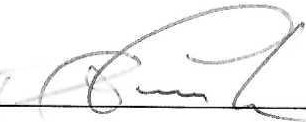 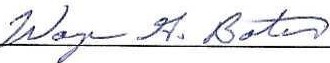 Stephen Fuhr, Supervisor	Wayne G. Bates, Clerk